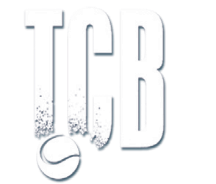 TARIEVEN incl. bijdrage voor tennis-VlaanderenINTERCLUBREEKSEND	= Dames	zaterdagnamiddagJV	= Heren Junior Veteranen	in de loop van de weekPERSOONLIJKE GEGEVENSJS	= Dames Jong Seniorenin de loop van de weekBEN JE AL LID BIJ EEN ANDERE CLUBNEEJA, welke club: ..............................................................Betaling van het lidgeld kan enkel door overschrijving op rekening BE19 2350 1708 1712 van TCB.Alle interclubspelers en -speelsters moeten hun lidmaatschap hernieuwen èn betalen vóór 15 januariNAAM EN VOORNAAMNAAM EN VOORNAAMM/VE-MAILTELEFOONGEBOORTEDATUMSOMINTERCLUB-REEKSLESSEN........................................................................................................................................................................................................................................................................................................................................................ADRES :ADRES :........................................................................................................................................................................................................................................................................................................................................................................................................................................................................................................................................................................................................totaalbedrag te betalentotaalbedrag te betalen........................................................................................................................................................................................................................................................................................................................................................................................................................................................................................................................................................................................................totaalbedrag te betalentotaalbedrag te betalen